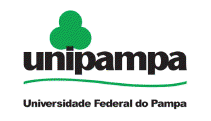 SELEÇÃO DE VOLUNTÁRIOS PARA PROJETO DE PESQUISAO Prof. Cristiano Oliveira seleciona voluntários para participar do projeto de pesquisa “Evasão e Reprovação: Uma Investigação nas Disciplinas de Cálculo Diferencial e Integral na Unipampa”.Interessados, enviar e-mail para cristiano.oliveira@unipampa.edu.br até quarta-feira dia 29 de abril de 2015.Os critérios de seleção serão: Análise de currículo e entrevista.Data da Seleção: 30 de abril às 16 horas, sala 2208.